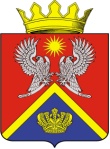 АДМИНИСТРАЦИЯ СУРОВИКИНСКОГО МУНИЦИПАЛЬНОГО РАЙОНА ВОЛГОГРАДСКОЙ ОБЛАСТИПОСТАНОВЛЕНИЕ – ПРОЕКТот___________                                      № О внесении изменения в программу профилактики рисков причинения вреда (ущерба)охраняемым законом ценностям по муниципальномуземельному контролю на 2022 год, утвержденнуюпостановлением администрации Суровикинского муниципального района Волгоградской области  от 02.12.2021 № 1036              Администрация Суровикинского муниципального района Волгоградской области постановляет: Внести в программу профилактики рисков причинения вреда (ущерба) охраняемым законом ценностям по муниципальному земельному контролю на 2022 год (далее – Программа), утвержденную постановлением администрации Суровикинского муниципального района Волгоградской области от 02.12.2021 № 1036 «Об утверждении программы профилактики рисков причинения вреда (ущерба) охраняемым законом ценностям по муниципальному земельному контролю на 2022 год», следующее изменение: раздел 3 Программы изложить в следующей редакции: «Раздел 3. Перечень профилактических мероприятий, сроки (периодичность) их проведения».Настоящее постановление вступает в силу после его обнародования путем размещения на информационном стенде в здании администрации Суровикинского муниципального района Волгоградской области, расположенном по адресу: Волгоградская область, г. Суровикино, ул. Ленина, 64.Глава Суровикинскогомуниципального района                                                                         Р.А. Слива№ п/пНаименование профилактического мероприятияСрок (периодичность) исполнения Ответственный исполнитель1.Информирование контролируемых и иных лиц по вопросам соблюдения обязательных требований, включая: разработку схем и/или инфографики, содержащей основные требования в визуализированном виде с изложением текста требований;размещение на официальном сайте администрации Суровикинского муниципального района Волгоградской области в информационно-телекоммуникационной сети Интернет (далее – официальный сайт) сведений о порядке досудебного обжалования решений контрольного органа, действий (бездействия) его должностных лиц;размещение на официальном сайте исчерпывающего перечня сведений, которые могут запрашиваться контрольным органом у контролируемого лица.  Постоянно Отдел по сельскому хозяйству, продовольствию и природопользованию администрации Суровикинского муниципального района 2.Предостережение о недопустимости нарушения обязательных требованийПо мере необходимостиОтдел по сельскому хозяйству, продовольствию и природопользованию администрации Суровикинского муниципального района3.Консультирование:1. Специалисты осуществляют консультирование контролируемых лиц и их представителей по вопросам, связанным с организацией и осуществлением муниципального контроля:1) в виде устных разъяснений по телефону, посредством видео-конференц-связи, на личном приеме либо в ходе проведения профилактического мероприятия, контрольного мероприятия;2) посредством размещения на официальном сайте письменного разъяснения по однотипным обращениям контролируемых лиц и их представителей, подписанного уполномоченным должностным лицом контрольного органа. 3.Письменное консультирование по вопросу периодичности проведения контрольных мероприятий посредством размещения на официальном сайте письменного разъяснения по указанному вопросу.4.Контролируемое лицо вправе направить запрос о предоставлении письменного ответа в сроки, установленные Федеральным законом от 02.05.2006 № 59-ФЗ «О порядке рассмотрения обращений граждан Российской Федерации».По мере необходимостиОтдел по сельскому хозяйству, продовольствию и природопользованию администрации Суровикинского муниципального района